  ОБЩИНСКИ СЪВЕТ-ГУРКОВО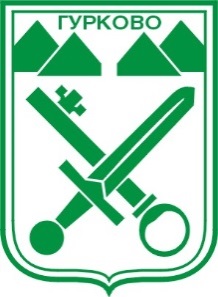 гр. Гурково 6199, обл. Ст. Загора, бул. “Княз Ал. Батенберг” 3 ПРЕДСЕДАТЕЛ ОбС – тел.: 04331/ 22-60, 27-27ФАКС 04331/ 2887, e-mail: obs_gurkovo@mail.bgО Т Ч Е Тза дейността на Общински съвет  – Гурково и на неговите комисии за периода  06.11.2015 – 30.06.2016 година от Мандат 2015 – 2019 г.Уважаеми колеги – общински съветници,Уважаеми господин Кмет,Дами и господа,  	Настоящият отчет e изготвен и се внася  в изпълнение на изискванията на чл.27, ал.6 от Закона за местното самоуправление и местната администрация и чл.110 от Правилника за организация и дейността на Общински съвет – Гурково, неговите комисии и взаимодействието му с общинската администрация.	 Общински съвет – Гурково, Мандат 2015-2019 г. се състои от 13 общински съветника. Той е конституиран след провеждане на първото заседание, свикано от Областния управител на Област Стара Загора, състояло се на 06.11.2015 г. На същото заседание бе избран за Председател за Общински съвет - Гурково Димитър Атанасов Драчев. С Решение № 145/ 10.06.2016 г.  на Общинска избирателна комисия – Гурково пълномощията на Димитър  Драчев като общински съветник бяха прекратени предсрочно, поради назначаването му за Заместник – областен управител на Област Стара Загора и със същото решение бе обявен за избран общински съветник от ОбС – Гурково Румяна Иванова Стоянова, която положи клетва на 15.06.2016 г., съгласно чл.32,ал.1 от ЗМСМА.С решение № 128 /15.06.2016 г. за Председател на Общински съвет- Гурково бе избран инж. Нейко Стоянов Нейков.   	    В местния законодателен орган са изградени 4 постоянни комисии:                 1.Комисия по бюджет, финанси, инфраструктура, европейски фондове, национални и регионални програми, териториално развитие и общинска собственост;	      2.Комисия по образование, култура, туризъм, спорт, здравеопазване, социални дейности и вероизповедание.	     3.Комисия по земеделие, горско стопанство и опазване на околната среда;	     4. Комисия по обществен ред, законност, местно самоуправление, контрол на решенията на общинският съвет и работа с неправителствени организации.	    В предвид оставката на инж. Нейко Нейков  в две постоянни комисии, на едната от които е председател, с Решение № 131/30.06.2016 г. на ОбС – Гурково бяха следните промени:	   1.В състава на Постоянната комисия по бюджет, финанси, инфраструктура, европейски фондове, национални и регионални програми, териториално развитие и общинска собственост на мястото на  инж. Нейко Стоянов Нейков се избра  за член Румяна Иванова Стоянова.  2. В състава на Постоянната комисия по земеделие, горско стопанство и опазване на околната среда на мястото на инж. Нейко Стоянов Нейков се избра  за член на комисията Румяна Иванова Стоянова и за председател на комисията Николай Тодоров Мечев.През месец декември 2015 г. е сформиран  Председателски съвет  при ОбС – Гурково, който е провел 7 заседания, които са свързани предимно с дневния ред на предстоящи заседания на Общински съвет – Гурково.В състава на Председателския съвет  са направени следните промени – прекрати се  членството на Димитър Атанасов Драчев в групата  на общинските съветници от ПП „ГЕРБ“  при ОбС- Гурково, прие се за член на група „ГЕРБ“  на Румяна Иванова Стоянова и се избра за Председател на група „ГЕРБ“ инж. Атанас Тодоров Тодоров. Председател на съвета към момента е инж. Нейко Стоянов Нейков.             Общинският съвет за отчетния период проведе общо 11 заседания – 9 редовни, 1 тържествено и 1 извънредно. 	   Нито едно от проведените заседания не е отложено поради липса на кворум или други организационни или политически причини. Всички заседания на Общинския съвет са проведени открито, като на тях бе осигурена възможност гражданите да участват в работата на съвета. 	За датите на заседанията и проекто-дневния ред гражданите на Община Гурково се уведомяват чрез Интернет - страницата на Общината (www.obshtina-gurkovo.com), от обява на  информационното табло  в  сградата на общинската администрация и обяви, поставени на видни места в град Гурково и населените места.	Присъствието в заседанията на общинските съветници е редовно. 	Отсъствията от заседанията са по уважителни причини /служебна ангажираност, заболяване, отсъствие от страната и други/.	В периода 06.11.2015 г. – 30.06.2016 г.  в деловодството на ОбС са постъпили от граждани 2 заявления, 2 възражения и един сигнал.	Взето е отношение от Председателя на ОбС – Гурково и Кмета на Общината, за което са уведомени заинтересованите граждани.	В дневния ред на заседанията се включва точка ”Изказвания, питания, становища и предложения на граждани” в която гражданите могат да отправят своите въпроси към общинските съветници и Кмета на Общината. В тази точка се поставиха  16 устни питания и 3 предложения за: да се задължат компетентните органи да ремонтират аварията на язовира в с. Паничерево; високата цена на водата за битови нужди в с. Паничерево и препоръка да се организира среща в с. Паничерево с представители на ВиК; че новия квартал в с. Паничерево не е захранен с вода за питейно-битови нужди;  защо автобуса, който тръгва от Твърдица не влиза в Гурково; дали се прави ежемесечно изследване на питейната  вода - химичен анализ и микробиологичен анализ;  вместо да се слагат  плочки,  тротоарите  да се бетонират; района около източния вход на  фирма „Булметал“  да се облагороди; да се определят един или двама човека за летописци, които да имат грижата да записват значимите събития за Общината; спор за имот до бившия ДАП Гурково; проблеми на читалището в  с. Конаре;  охраната на земеделските земи; за състоянието на пътя Нова Загора – Велико Търново; изготвяне на ПУП за новия квартал в с. Паничерево; неправомерна паша на животни в с. Паничерево; сгрешен индендификатор на имот в с. Паничерево;  да се слагат престилки на конете и магаретата, защото улиците се замърсяват; за междусъседските отношения между българите и ромите, които живеят в горния край на град Гурково; за назначаване на социален работник в Дирекция „Социално подпомагане“  гр. Гурково; за представяне на отчети за осъществените читалищни дейности за 2015 г.           Към Кмета на Общината бяха отправени също 12 устни питания от общински съветници за:  лошото състояние на пътя Гурково – Паничерево;  състоянието на ул. „Крайречна” в гр.Гурково и дали е узаконена; съществуването на нерегламентирани сметища в община Гурково;  поставянето на пътните знаци и неправилното паркиране на леки автомобили; възражение на арендатори и наематели срещу високите наемни цени на обработваните от тях земи – общинска собственост;  изработването на Областната здравна карта;  празниците Биорали  и Празник на розата, провеждащи се в Община Гурково; проблеми с водоснабдяването в с. Паничерево; работата на детската градина в гр. Гурково през летните месеци;  използването на сградата на бившото училище в с. Конаре; назначаване на технически сътрудници в Община Гурково; неточно изпълнение на обект в Паничерево. По  въпросите бе взето отношение от Кмета на Община Гурково.	Кмета на Община Гурково се изказа относно: причините за неподновяването на договора на Кметския наместник на Пчелиново; връщане на автомобил от Участък „Полиция“ Гурково на Община Гурково; организацията по снегопочистването в Общината; постъпила преписка относно възстановяване на земи; водоснабдяването в гр. Гурково.          Чрез Председателя на ОбС – Гурково бе отправено писмено питане изх.№139/31.05.2016 г.  на общински съветник  до Кмета на Община Гурково . Отговорено бе в законовия срок. 	От административните актове на Кмета на Общината се представят в ОбС – Гурково копия на договори, издадени в изпълнение на решения, приети от Общински съвет, касаещи управление на общинската собственост, които се изпращат по електронната поща за контрол на Постоянната комисия по обществен ред, законност, местно самоуправление, контрол на решенията на общинският съвет и работа с неправителствени организации.	Има 6 предложения, оттеглени от вносителите:  	- Предложение на Кмета на Общината с вх.№ ОС – 13 / 20.01.2016 г.   -   прекратяване на ползването на автомобил марка „Мицубиши”, модел „Пажеро”, Рег. № С 0950 ВР от Участък „Полиция” -  гр. Гурково;	- Предложение на Кмета на Общината с вх. № ОС – 34 / 16.02.2016 г. – разпореждане с недвижим имот – частна общинска собственост, за учредяване право на ползване на поземлен имот с идентификатор 38203.501.607, по кадастралната карта на с. Конаре, общ. Гурково;        - Предложение на Кмета на Общината с вх. № ОС – 41 / 16.02.2016 г. - изменение на Наредбата за наемни цени на недвижимите имоти – общинска собственост в Община Гурково, приета с Решение №557/30.04.2015г., по Протокол №49, изм. и доп. с Решение №599/30.07.2015г. по Протокол №53 на Общински съвет – Гурково;	- Предложение на Кмета на Общината с вх. № ОС – 109 / 20.04.2016 г. –  учредяване право на надстрояване на сграда, построена в имот, частна общинска собственост, УПИ І /първи/ в кв.72 по плана на с.Паничерево, общ.Гурково; 	- Предложение на Кмета на Общината  с вх. № ОС – 126 / 18.05.2016 г. – разпореждане – продажба за жилищно строителство, на недвижими имоти – частна общинска собственост, по кадастралната карта и кадастралните регистри на гр.Гурково;- Предложение на Пенчо Пенчев – общински съветник с   вх.    № ОС – 57 / 02.03.2016 г.   -  проект  за  решение  на  основание чл.21,ал.1 т.2 от Правилника за    организацията и дейността на Общински съвет – Гурково във вр. с чл.33, ал.1,т.2 от Закона за местното самоуправление и местната администрация/ЗМСМА/.	І. По внесени материали от:  	- Кмет на Община –  104 предложения, 4 докладни записки и  2  доклада;	- Председател ОбС –  26 предложения;	- Общински съветници –  6  предложения;	   са приети 142 решения. От тях:  1.Неприети са 2 предложения  :              - Предложение на Кмета на Община Гурково с вх.№ ОС – 321 /26.11.2015  -корекция по бюджета на Община Гурково за 2015 година;- Предложение на Кмета на Община Гурково с    вх. № ОС   –   124   /18.05.2016 г. –   актуализация   на   Годишната програма за управление и разпореждане с имотите – общинска собственост в община Гурково за 2016 год., приета с Решение № 50 / 28.01.2016г. на Общински съвет - Гурково. 	 	2. За отчетния период няма върнати за ново обсъждане или оспорени решения от Областния управител на Област Стара Загора 	3. Няма процедури на оспорване на решения на ОбС – Гурково от Кмета на Общината.   		ІІ. Взетите решения на заседанията на Общинския съвет през отчетния период са отразени в следната таблица, разпределени по теми и адреси:	Съгласно чл.22, ал.1 от ЗМСМА, актовете на Общинския съвет се изпращат на Кмета на Общината и на Областния управител в законовия 7-дневен срок от приемането им. Също така, приетите актове на Общинския съвет се изпращат и на Районна прокуратура - Казанлък в предвид на правомощията й по осъществяване на общ надзор за законосъобразност на административните актове.	Обновявана е официалната Интернет -  страница на Община Гурково с актуална информация, което позволява на всички заинтересовани граждани да се информират своевременно за приетите от ОбС решения, наредби, програми и планове. Решенията на хартиен носител се поставят на определеното за това место в сградата на Общинската администрация, на видни места в гр.Гурково и в населените места.	Дейността на постоянните комисии към Общински съвет е отговорна и ефективна, все по - професионално и компетентно те подпомагат Общинския съвет в решаването на местните проблеми.	 На заседанията на комисиите, свързани предимно с дневния ред на сесиите на Общинския съвет, присъстват представители на Общинската администрация от съответния ресор, които участват в изясняването на въпроси, свързани със законността и целесъобразността на предложените решения. Всички въпроси се разглеждат задълбочено и професионално, становищата на комисиите се вземат след задълбочена дискусия  и гласуване за всяко предложение. Поради тази причина на заседанието  на Общински съвет се разглеждат предимно проектите за решения, за които всички общински съветници имат изградено мотивирано убеждение дали да ги подкрепят или не.Проведени са 6 съвместни и 13 отделни заседания на постоянните комисии, на които бяха приети 279 становища във връзка със заседанията на ОбС. От тях са приети: 	Комисия по бюджет, финанси, инфраструктура, европейски фондове, национални и регионални програми, териториално развитие и общинска собственост -  96  бр. становища;	Комисия по образование, култура, туризъм, спорт, здравеопазване, социални дейности и вероизповедание - 51  бр.   становища;	Комисия по земеделие, горско стопанство и опазване на околната среда  71 бр. становища;	Комисия по обществен ред, законност, местно самоуправление, контрол на решенията на общинският съвет и работа с неправителствени организации –  61 бр. становища.	Проведени бяха три заседания на Комисията по образование, култура, туризъм, спорт, здравеопазване, социални дейности и вероизповедание във връзка с разглеждането на  заявления от граждани за отпускане на средства за еднократно финансово подпомагане съгласно Правилата за реда и начина за отпускане на финансови помощи на граждани от Бюджета на Община Гурково.	-  за жител на гр. Гурково бе определено  финансовото подпомагане в размер на 200 лв. Председателят на комисията внесе предложение до Общински съвет, по което бе прието положително решение.	- за 3 жители от гр. Гурково и един  от с. Паничерево  комисията направи мотивиран отказ. Общински съвет  -  Гурково със свои решения отказа отпускането на средства за еднократно финансово подпомагане. 	Проведе се едно заседание на Комисията, утвърдена с Решение № 124/27.05.2016 г. на ОбС – Гурково,  за разглеждане и одобряване  искания по Правилника за финансово подпомагане на процедури ”Ин витро” на лица, двойки и семейства с репродуктивни проблеми, живущи на територията на Община Гурково. Изискванията на Правилника са спазени, като на сайта на Община Гурково на 13.06.2016 г. бяха публикувани приетия правилник и обява, съдържаща критериите за финансово подпомагане, необходимите документи, мястото и срока за подаване на документите. 	           Бяха създадени 2 временни комисии:- временната комисия за актуализация на Правилника за организацията и дейността на Общинския съвет, неговите комисии и взаимодействието му с общинската администрация мандат 2015 – 2019 г. – актуализацията на правилника бе приета с Решение № 24/22.12.2016 г.- временна комисия за изготвяне на проект на Наредба за реда и начина за отпускане на еднократна финансова помощ на граждани от Община Гурково – проекта за наредбата е публикуван в сайта на Община Гурково и предстои внасянето  му за обсъждане и приемане в ОбС - Гурково	Към Общински съвет – Гурково има и постоянно действаща комисия за предотвратяване и установяване на конфликт на интереси, която не е провеждала заседания, поради липса на материали от това естество. Подадените декларации, свързани със закона за предотвратяване и установяване на конфликт на интереси се публикуват на сайта на Община Гурково.	Председателят на Общински съвет взе участие в:-   участие във форум на НСОРБ през м. декември 2015 г.	-  общо събрание на Националното сдружение на общините в република България /НСОРБ/ и обучение през м. февруари 2016 г.           - общо събрание на Националната асоциация на Председателите на общински съвети на РБългария през м. март 2016 г.;Уважаеми  общински съветници,Уважаеми господин Кмет,Дами и господа,В заключение на направения анализ може да се каже, че Общински съвет – Гурково е бил последователен в целите и намеренията си да разреши немалка част от въпросите и проблемите на общината и нейните жители съвместно с кмета на общината, кметовете на населени места, кметските наместници, общинските служители, ръководителите на държавни органи и институции, на политическите партии в общината, на синдикалните и гражданските сдружения и организации, на представителите на бизнеса и гражданите. Защото в думата Община се крие коренът на общото начало, на обединението в името на смисъла да живеем заедно, тук, сега и в бъдеще.БЛАГОДАРЯ НА ВСИЧКИ ЗА ПОДКРЕПАТА И СЪДЕЙСТВИЕТО!  инж. НЕЙКО НЕЙКОВ:/П/ ПРЕДСЕДАТЕЛ НА ОБЩИНСКИ СЪВЕТ - ГУРКОВО19.07.2016 г.гр. ГурковоИНФОРМАЦИЯЗА ВЗЕТИТЕ РЕШЕНИЯ ОТ ОБЩИНСКИ СЪВЕТ – ГУРКОВОЗА ПЕРИОДА 06.11.2015 – 30.06.2016 ГОДИНАИНФОРМАЦИЯЗА ВЗЕТИТЕ РЕШЕНИЯ ОТ ОБЩИНСКИ СЪВЕТ – ГУРКОВОЗА ПЕРИОДА 06.11.2015 – 30.06.2016 ГОДИНА1.Решения, които въвеждат в действие програми, стратегии, планове, правилници и наредби на Общинския съвет.1.1    Приемане на нови наредби, програми, стратегии, планове, правилници и правила - 18  бр: -Годишна програма за развитие на читалищната дейност  в община Гурково за 2016 година.-Тематичен план за дейността на Общински съвет – Гурково за периода  ЯНУАРИ - ЮНИ 2016 г.-Програма за управление на отпадъците  на Община Гурково за периода 2015-2020г.-Програма   за   управление и развитие на община Гурково през  Мандат 2015-2019 г.-Стратегия за управление на общинската собственост за периода 2015 – 2019 година.-Годишна  програма  за управление и разпореждане с имотите - общинска собственост през 2016 год.- План за паша за 2016 г;-План за интегриране на ромите   на Община Гурково за 2016 г.  -Общински план за младежта за 2016   година.-Годишен план за развитие на социалните услуги в Община Гурково  за 2017 година .         -План за работата на  Обществения съвет за упражняване на обществен контрол при осъществяване на дейностите по социално подпомагане при Община Гурково през 2016 г.  -План за противодействие на тероризма в Община Гурково.-Общинска програма за закрила на детето на Община Гурково за 2016 година.-Наредба за опазване на зелената система на територията на Община Гурково.-Програма за развитие на физическото възпитание  и спорт на територията на  община Гурково за 2016 – 2017  г.-Програма за развитие на туризма на територията на Община Гурково за 2016  година-Стратегията за водено от общностите местно развитие-Тематичен  план  за дейността на Общински съвет – Гурково за периода   ЮЛИ - ДЕКЕМВРИ 2016 г.1.2Актуализация  на съществуващата нормативна база –  5  бр.:- изменения и допълнения в Наредбата за определянето и администрирането на местните такси и цени на услуги на територията на Община Гурково ( 3 бр.)- актуализиране Правилника за организацията и дейността на Общински съвет – Гурково, неговите комисии и взаимодействието му с общинската администрация.- изменения и допълнения в Наредбата за определяне размера на местните данъци на територията на Община Гурково.2.Решения, свързани с бюджета и финансите на общината 28  бр.:-определяне размера на основната месечна работна заплата на  Кмета на  Община Гурково.-определяне размера на основните месечни работни заплати на  кметове на кмества в Община Гурково.-актуализация на капиталовите разходи на Община Гурково за 2015 година.	-предоставяне на временен безлихвен заем от бюджета в Сметка за европейски средства (3 бр. ) -корекция по бюджета на Община Гурково за 2015 година (3 бр. , едната корекция не е приета)- определяне възнаграждение на Председателя на ОбС - Гурково (2 бр. )-одобряване структурата и общата численост на персонала в Общинска администрация и спомагателните звена към Общинска администрация.	-определяне на второстепенни разпоредители с бюджет на Община Гурково за 2016 год.-отказ за отпускане на еднократно финансово подпомагане на гражданин от Община Гурково (3 бр. )-одобряване на план-сметката за планираните постъпления и разходвани средства от такса битови отпадъци за 2016 г. в Община Гурково-приемане на Бюджет 2016 на Община Гурково.- одобряване разходи за командировки.-информация за актуализациите и разпределението на промените по бюджета на Община Гурково за четвъртото тримесечие на 2015 г.-одобряване на Бюджетна прогноза на Община Гурково за периода 2017 – 2019 г.                -актуализация на капиталовите разходи на община Гурково за  2016г.(2 бр. )-корекция по бюджета на община Гурково за 2016 г.-одобряване промяна в числеността на спомагателните звена към Общинска администрация.-информация за актуализациите и разпределението на промените по бюджета на Община Гурково за първото тримесечие на 2016 г.- финансово подпомагане на  граждани от Община Гурково. -отчет   за   изпълнението  на   бюджета на  Община Гурково за 2015 г.3.Решения на Общински съвет, свързани с разпореждане и управление на общинската собственост -  24  бр.	- продължаване срока на договор за наем - предоставяне за безвъзмездно ползване и управление на недвижим имот–частна общинска собственост- придобиване на имот, държавна собственостотдаване под наем на поземлени имоти (5 бр.)-предоставяне под аренда на поземлени имоти (8 бр.)-утвърждаване списък на общинските жилища по брой, предназначение и местонахождение.-утвърждаване списък на общинските гаражи по брой, предназначение и местонахождение.- продажба на поземлени имоти (2 бр.)- учредяване право на ползване върху поземлен имот (2 бр.)- безвъзмездно   прехвърляне  на самостоятелен обект  и  безвъзмездно  и  безсрочно учредяване  на  право  на  пристрояване  върху  общински  имот –   частна   общинска собственост в полза на Министерството на  здравеопазването.- учредяване възмездно право на строеж, за жилищно строителство, на недвижими имоти – частна общинска собственост, по кадастралната карта и кадастралните регистри на гр. Гурково. 4.Решения, свързани с подробни устройствени планове и възмездно право за прокарване   - 20 бр.5.Решения, свързани със социални дейности – 3 бр.- отпускане на персонална пенсия на Ани Бисерова Иванова, Роса Бисерова Иванова и Снежана Бисерова Иванова;- актуализиране състава на Обществения съвет за упражняване на обществен контрол при осъществяване на дейностите по социално подпомагане при Община Гурково;-  утвърждаване състав на  комисия за разглеждане и одобряване  искания  по Правилника за финансово подпомагане на процедури ”Ин витро” на лица, двойки и семейства с репродуктивни проблеми, живущи на територията на Община Гурково за Мандат 2015-2019 г.6.Решения,свързани с приемане на отчети,доклади и информации - 20  бр.6.1Отчети – 16  бр.-отчет за състоянието на общинския дълг в Община Гурково за периода 01.01.2015 – 31.12.2015 г.-отчет  за изпълнение  на Годишната програма за управление и разпореждане с имотите – общинска собственост за 2015 година.-отчет на годишния план за интегриране на ромите за 2015г. -отчет за изпълнение Решенията на Общински съвет – Гурково за периода 01.07.2015 г. – 30.09.2015 г.-отчет за дейността на Местната комисия за борба срещу противообществените прояви на малолетните и непълнолетните – Община Гурково през 2015 г.-отчет за изпълнение на Програмата за закрила на детето в община Гурково за 2015 г.-отчети за дейността и основните проблеми на кметовете и  кметските наместници  по населените места  за  2015 г. (4 бр.)-отчет на Програма за развитие на физическото възпитание  и спорт в община Гурково  за периода 2014 – 2015 г.-отчет на Програмата за развитие на туризма в община Гурково 2014–2015 г- отчет за изпълнените мерки, заложени в оперативния план за действие на “Общинска програма за управление на дейностите по отпадъците на Община Гурково за периода 2010-2020 г.” за 2015 год.   -отчет за изпълнение на „Програма за овладяване на популацията на  безстопанствените кучета на територията на община Гурково 2012 - 2015 година” за 2015 г. -отчети за осъществените дейности през 2015 г. и за изразходваните средства – държавна субсидия през 2015 г. от читалищата на територията на община Гурково (2 бр.).6.2Доклади –2  бр.-доклад за анализ на ситуацията и оценка на потребностите от социални услуги в Община Гурково.-годишен доклад за наблюдение на изпълнението на Общинския план за развитие 2014-2020 г. на Община Гурково за 2015 година.6.3Информации – 2 бр.-информация за извършената работа по снегопочистването и зимното поддържане на общинската пътна мрежа през сезон 2015/2016 г.	-информация на относно финансовите резултати и приходи на Община Гурково в дружество „Аскент Фиш” ООД.7.Решения в сферата на образованието и културата - 2  бр.- утвърждаване състав на обществената комисия за избор  на носители на наградите на Община Гурково за мандат 2015-2019 г.–  актуализиране  списъка на  средищните училища за учебната 2016 / 2017 г. в Община Гурково.8. Решения, свързани с участието на Община Гурково в проекти – 1бр.- изменение   и  допълнение   на Решение № 583 от 25.06.2015 год.  прието с Протокол № 52 от 25.06.2015 год. на Общински съвет- Гурково във връзка с  участието на община Гурково с проектно предложение по схема за предоставяне на безвъзмездна финансова помощ BG05М90РО001-2.002: „Независим живот” в рамките  на Приоритетна ос 2: „Намаляване на бедността и насърчаване на социалното включване”, Инвестиционен приоритет 3: „Повишаване на достъпа до услуги, които са на достъпна цена, устойчиви и висококачествени, включително здравни и социални услуги от общ интерес” на Оперативната програма „Развитие на човешките ресурси” 2014-.9.Решения, свързани с избор на представители – 8 бр.-определяне представител от Общински съвет-Гурково в състава на Областния съвет за  развитие на Област Стара Загора. (2 бр.)-определяне на делегат на Общината в Общото събрание на Националното сдружение на общините в Република България.  (2 бр.)-определяне на заместник – представител на Община Гурково в Асоциация по ВиК – Стара Загора и определяне на позиция за гласуване на Кмета на Община Гурково на Общото събрание на Асоциация  по ВиК на обособената територия,  обслужвана от ВиК - Стара Загора (2 бр.)-избор на представител на Община Гурково в Общото събрание на Агенция за регионално икономическо развитие /АРИР/ - Стара Загора.- определяне на представител на Община Гурково, в качеството й на акционер в Общото събрание на акционерите на „Университетска болница за активно лечение проф. Д-р Стоян Киркович“ АД, 10.Други решения :-прекратяване на членството на община Гурково в РАО „Тракия”.- предоставяне ползването на имоти - полски пътища, които попадат в масивите за ползване по процедурата на чл.37в от Закона за собствеността и ползването на земеделските земи.-анализ за дейността на Участък – Гурково при Районно управление – Казанлък за 2015 г.- предоставяне на общински пасища, мери  и ливади на земеделски стопани животновъди за общо и индивидуално  ползване-промяна на Решение № 556/30.04.2015 г. за предоставяне на гориво на автомобил марка/модел „DACIA MCV AMB 12D5R” за ползване от Полицейски участък –Гурково.- награждаване с парична награда на ученик от СОУ „Христо  Смирненски” гр. Гурково.- изменения и допълнения в Решение № 81/31.03.2016 г. на Общински съвет – Гурково. 